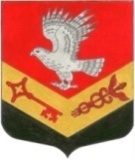 МУНИЦИПАЛЬНОЕ ОБРАЗОВАНИЕ«ЗАНЕВСКОЕ ГОРОДСКОЕ ПОСЕЛЕНИЕ»ВСЕВОЛОЖСКОГО МУНИЦИПАЛЬНОГО РАЙОНАЛЕНИНГРАДСКОЙ ОБЛАСТИСОВЕТ ДЕПУТАТОВ ТРЕТЬЕГО СОЗЫВАРЕШЕНИЕ25.05.2017 года                                                                                     № 30г.п.Янино-1Об утверждении председателя постоянно действующей комиссии по собственности, земельным отношениям, архитектуре,градостроительству, торговле и экологии                                                                      	 В связи с досрочным прекращением полномочий депутата совета депутатов МО «Заневское городское поселение», руководствуясь Положением о постоянно действующих депутатских комиссиях совета депутатов, утвержденным решением от 25.09.2014 № 05, и учитывая решение членов постоянно действующей комиссии по собственности, земельным отношениям, архитектуре, градостроительству, торговле и экологии, совет депутатов принялРЕШЕНИЕ:  1.Утвердить председателем постоянно действующей депутатской комиссии по собственности, земельным отношениям, архитектуре, градостроительству, торговле и экологии совета депутатов МО «Заневское городское поселение» Сергея Николаевича Моренкова. 2.Внести изменения в решение совета депутатов от 25.09.2014 № 06 «О создании постоянно действующих депутатских комиссий совета депутатов», изложив  подпункт 2 пункта 1 решения в новой редакции:«2) Комиссия по собственности, земельным отношениям, архитектуре, градостроительству, торговле и экологии в составе:Председателя комиссии – Моренкова С.Н.Заместителя председателя комиссии – Светличного С.В.Члена комиссии – Громовой Н.А.»2.Решение вступает в силу с момента его принятия.3.Опубликовать настоящее решение в официальных средствах массовой информации. 4.Контроль за исполнением решения возложить на постоянно действующей депутатскую комиссию по экономической политике, бюджету, налогу, инвестициям, правопорядку, законности.Глава муниципального образования                                            В. Е. Кондратьев